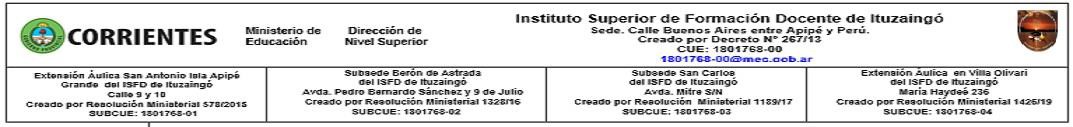 Completar todas las páginas con letra MAYÚSCULA IMPRENTA en tinta AZUL o digitalizado1-    Apellido/s y Nombre/s:………………………………………………………………………………………..………………………………………………………………………………………………………………………... 2-   DNI Nº…………………………………………………………………………………………………………..…..3-   Teléfono Fijo (…………)…………………… Celular (………………)………………………….………….4-   Correo electrónico…………………………………………………………………………………………..….5-   Facebook:……………………………………………………………………………………….………..………6-   Domicilio real…………………………………………………………………………..…………………….….………………………………………………………………………………………………………………….…...Título/s e Institución/es oferente/s, registración en ME…………………………………………………………………………………………………………………Registrado con el Nº………………………………Libro/ Letra/Folio……………………Fecha ……/……/………………………………………………………………………………………………………………………Registrado con el Nº………………………………Libro/ Letra/Folio……………………Fecha ……/……/………………………………………………………………………………………………………………………Registrado con el Nº………………………………Libro/ Letra/Folio……………………Fecha ……/……/………………………………………………………………………………………………………………………Registrado con el Nº………………………………Libro/ Letra/Folio……………………Fecha ……/……/……CANTIDAD DE UNIDADES CURRICULARES EN LA QUE SE INSCRIBETotal: …………………………………….………………….… Corresponde a………….……… Carrera/s. 9- Antigüedad:Antigüedad en el nivel superior…………………………………..………………………………………... Antigüedad en el nivel para el cual forma la carrera……………………………..…….……….….Cantidad de Folios TOTALES en letras y número……………………………………………………….…….Localidad:……………………………………………………………………………………………………….……Hora y fecha de Presentación: ..…….hs……/……/……… FIRMA…………………….…………………Datos PersonalesApellido/s y Nombre/s:……………………………………………………………………………………….…..DNI Nº……………………………………………………………………………………………………………..…..Nombre de la Sede o Anexo para el que concursa: …………………………………………………… ……………………..………………………………………………………………………………………………..Datos de la Unidad Curricular y Carrera a la que InscribeCarrera……………………………………………….………………………………………………………………………………………………………………………..…………………………………………………………………Unidad curricular: ……………………………………..………………………………………………………..……………………………………………………………………………………………..……………………………Antigüedad en la unidad curricular en la que se inscribe……………………………..………..…Antigüedad en el nivel para el cual forma la carrera……………………………..…….……….….Datos de la Unidad Curricular y Carrera a la que InscribeCarrera……………………………………………….………………………………………………………………………………………………………………………..…………………………………………………………………Unidad curricular: ……………………………………..…………………………………………………………………………………………………………………………………..……………………………Antigüedad en la unidad curricular en la que se inscribe……………………………..………..…Antigüedad en el nivel para el cual forma la carrera……………………………..…….……….….Datos de la Unidad Curricular y Carrera a la que InscribeCarrera……………………………………………….………………………………………………………………………………………………………………………..…………………………………………………………………Unidad curricular: ……………………………………..…………………………………………………………………………………………………………………………………..……………………………Antigüedad en la unidad curricular en la que se inscribe……………………………..………..…Antigüedad en el nivel para el cual forma la carrera……………………………..…….……….….Datos de la Unidad Curricular y Carrera a la que InscribeCarrera……………………………………………….………………………………………………………………………………………………………………………..…………………………………………………………………Unidad curricular: ……………………………………..…………………………………………………………………………………………………………………………………..……………………………Antigüedad en la unidad curricular en la que se inscribe……………………………..………..…Antigüedad en el nivel para el cual forma la carrera……………………………..…….……….….Hora y fecha de Presentación: ..…….hs……/……/……… FIRMA…………………….…………………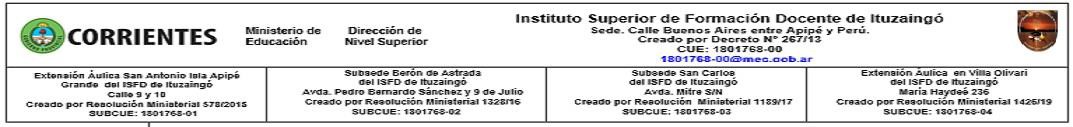 Ituzaingó,  Corrientes, Fecha……/……/………Referencia: Presentación de la documentación para concurso docente.Sra Rectora del ISFD de ItuzaingóProfesora Claudia Alejandra Cabrera S	/                              D:Me dirijo a Usted con el fin de elevar documentación para el ingreso al concurso docente Ordinario de interinatos y suplencias 2022 del ISFD de Ituzaingó (Sede, Extensión Áulica San Antonio Isla Apipé Grande, Subsede Berón de Astrada, Subsede San Carlos).Se detalla a continuación la documentación presentada:Esperando se de curso a la solicitud, lo saluda muy atentamente.FIRMA del docente…………………………………………Inscripción para Interinatos y Suplencias (Año……………..)Ficha de Inscripción Nº……Inscripción para Interinatos y Suplencias (Año……………..)Ficha de Inscripción Nº……Inscripción para Interinatos y Suplencias (Año……………..)Ficha de Inscripción Nº……Carátula y Datos PersonalesFoto Carnet del postulanteObleaNº:	/2022validación y autenticad de la inscripciónISFD de Ituzaingó (agregar nombre del anexo)Inscripción para Interinatos y Suplencias (Año……………..)Oblea Nº……/……..      Ficha de Inscripción Nº…… (Completar un máximo de 4 (cuatro) UC por llamado a concurso y carrera)  Nombre de la Sede/anexo Se adjunta la siguiente documentaciónSe adjunta la siguiente documentaciónSe adjunta la siguiente documentaciónCarátula: Ficha personal con foto 4 x 4  Ficha de inscripción por Unidad Curricular 3-   CV institucionalPartida de NacimientoDNI    Certificado de domicilioTítulo/s- Debidamente legalizado-Certificado analítico- Debidamente legalizado-  Otros títulos:Situación de revistaAntigüedad en el nivel superiorCarátula: Ficha personal con foto 4 x 4  Ficha de inscripción por Unidad Curricular 3-   CV institucionalPartida de NacimientoDNI    Certificado de domicilioTítulo/s- Debidamente legalizado-Certificado analítico- Debidamente legalizado-  Otros títulos:Situación de revistaAntigüedad en el nivel superiorCantidad de Certificaciones:Cantidad de Especializaciones :Cantidad de Diplomatura:Cantidad de otros títulos:Cantidad Cursos:Asistente:…….   Expositor:…………Cantidad de Jornadas:Asistente:…….   Expositor:…………Cantidad de Talleres: Asistente:…….   Expositor:…………Cantidad de Encuentros:Asistente:…….   Expositor:………Cantidad de Simposios:Asistente:…….   Expositor:……Cantidad de congresos: Asistente:…   Expositor:………Otros formatos pedagógicos:Asistente:…….   Expositor:…………Otros….Cantidad de Folios en número  y letras según legajo presentado:Cantidad de Folios en número  y letras según legajo presentado:Cantidad de Folios en número  y letras según legajo presentado:RESERVADO PARA EL ISFDRESERVADO PARA EL ISFDRESERVADO PARA EL ISFDOblea Nº……../2022validación y autenticidad de inscripciónSello InstitucionalFirma y aclaración